§163.  Release of joint tortfeasorsWhenever a person seeks recovery for a personal injury or property damage caused by 2 or more persons, the settlement with or release of one or more of the persons causing the injury is not a bar to a subsequent action against the other person or persons also causing the injury.  [PL 1999, c. 633, §2 (AMD); PL 1999, c. 633, §3 (AFF).]Evidence of settlement with a release of one or more persons causing the injury is not admissible at a subsequent trial against the other person or persons also causing the injury. After the jury has returned its verdict, the trial judge shall inquire of the attorneys for the parties whether such a settlement or release has occurred. If such settlement or release has occurred, the trial judge shall reduce the verdict by an amount equal to the settlement with or the consideration for the release of the other persons.  With regard to a settlement in which the plaintiff has entered into an agreement that precludes the plaintiff from collecting against remaining parties that portion of any damages attributable to the settling defendant's share of responsibility, the judge shall reduce the plaintiff's judgment by either the amount determined at trial to be attributable to the settling defendant's share of responsibility, if any was found, or, if no such finding is made, by the value of the consideration given to the plaintiff for the settlement.  [PL 1999, c. 633, §2 (AMD); PL 1999, c. 633, §3 (AFF).]SECTION HISTORYPL 1969, c. 19 (NEW). PL 1999, c. 633, §2 (AMD). PL 1999, c. 633, §3 (AFF). The State of Maine claims a copyright in its codified statutes. If you intend to republish this material, we require that you include the following disclaimer in your publication:All copyrights and other rights to statutory text are reserved by the State of Maine. The text included in this publication reflects changes made through the First Regular and First Special Session of the 131st Maine Legislature and is current through November 1. 2023
                    . The text is subject to change without notice. It is a version that has not been officially certified by the Secretary of State. Refer to the Maine Revised Statutes Annotated and supplements for certified text.
                The Office of the Revisor of Statutes also requests that you send us one copy of any statutory publication you may produce. Our goal is not to restrict publishing activity, but to keep track of who is publishing what, to identify any needless duplication and to preserve the State's copyright rights.PLEASE NOTE: The Revisor's Office cannot perform research for or provide legal advice or interpretation of Maine law to the public. If you need legal assistance, please contact a qualified attorney.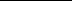 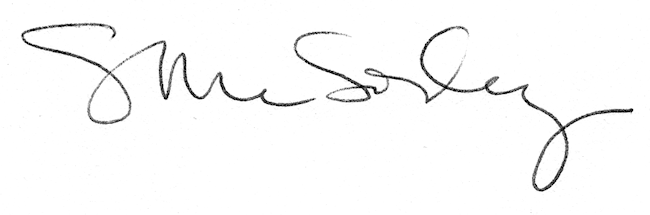 